Write InstructionsFind sets of instructions and identify the purpose and the intended audience.Become familiar with words associated with instructional texts e.g. procedure, sequence and adverbs of time.Now write up your own clear set of instructions and send in a photograph of them using the link below. Think carefully about your audience and purpose. You may choose to write instructions for anything you like though, for example a recipe or even making a paper aeroplane.Remember to include a list of all the equipment that your reader will need. If you would like to you could get a family member to follow your instructions with you and send a photograph of your finished product. Have fun! 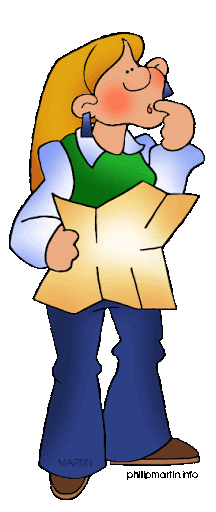 